Совещание на базе СХА "Алексеевская" по подготовке и проведению весеннее - полевых работ в 2019 году на территории Базарно - Карабулакского муниципального района Саратовской области с участием руководителей сельхозпредприятий, глав КФХ и сотрудников администрации муниципального района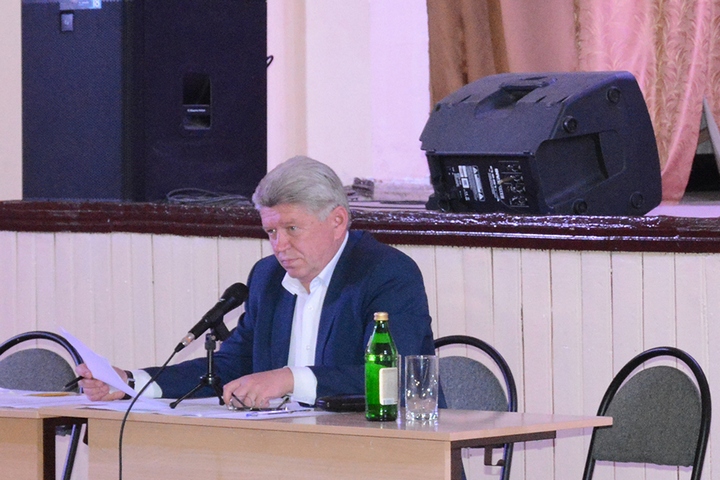 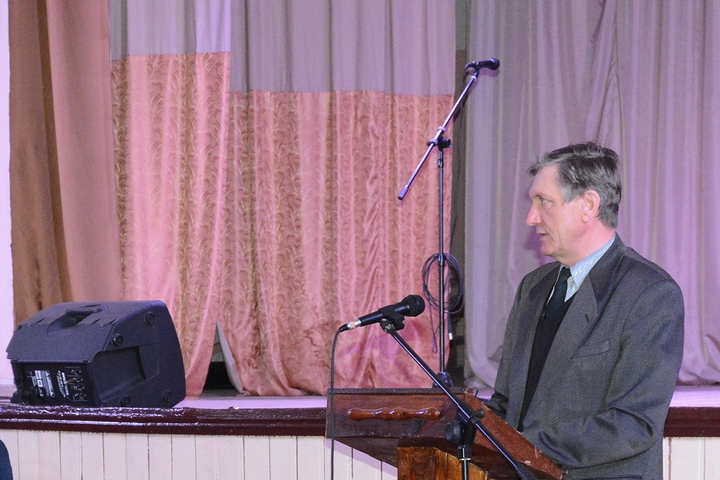 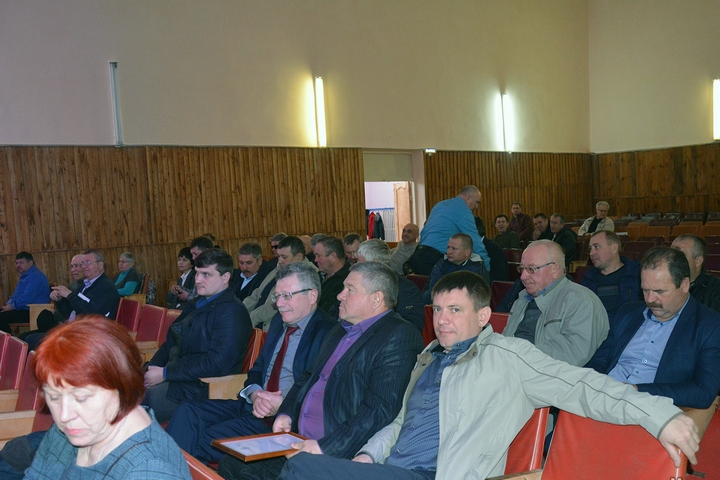 